                                                                      Информацияо  проведении  мероприятий, посвященных 97-й годовщине со дня                                                                               рождения народного поэта Дагестана Р.Гамзатова.    На основании приказа по школе № 81 от 5 .09.20 г  и в рамках празднования              97-летнего юбилея народного поэта Дагестана Расула  Гамзатова  7-8 сентября были проведены следующие мероприятия: Классный час  « Белые  журавли Р. Гамзатова» во 2а классе, классный руководитель Алханова А.Д., меропиятие  «Но мы живем, чтобы оставить след...» в 3б классе, классный руководитель Баширова Г.И 
В библиотеке школы была оформлена книжная выставка, посвященная творчеству Р. Гамзатова «Поэт орлиного полет».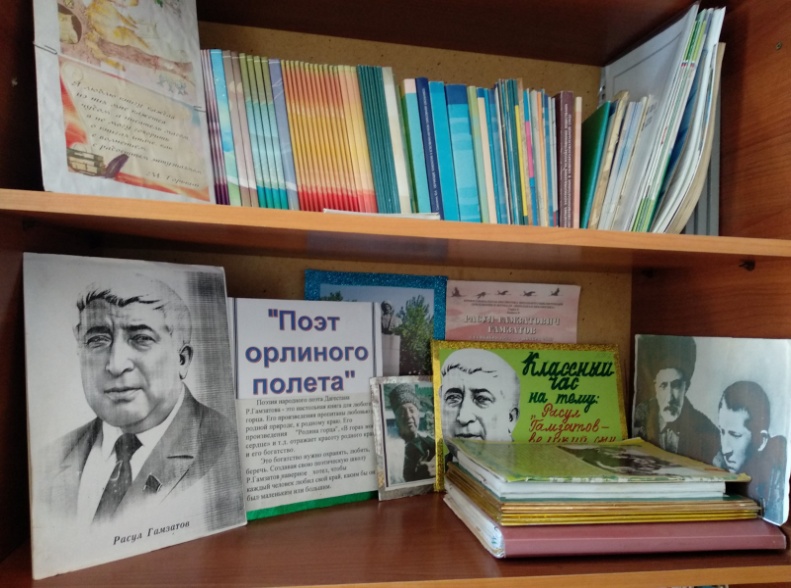 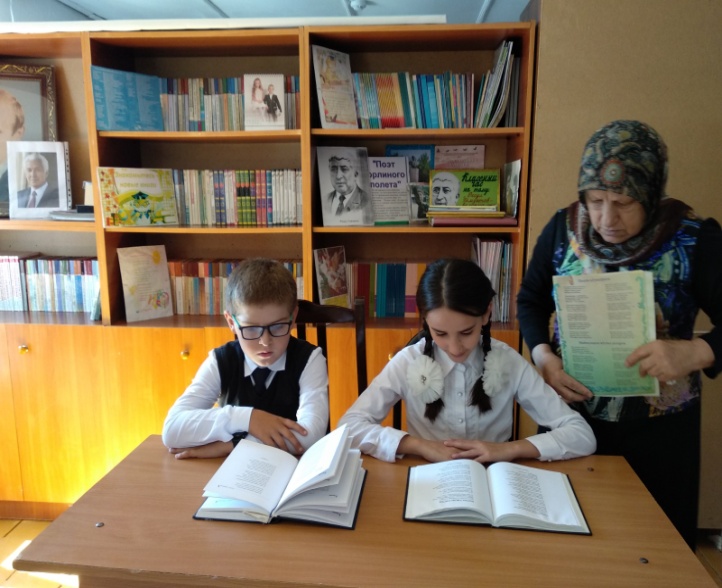 На большой перемене и на уроках учащиеся  прочитали любимые отрывки из стихотворений поэта. Учителя и учащиеся проявили активность в их подготовке и проведении.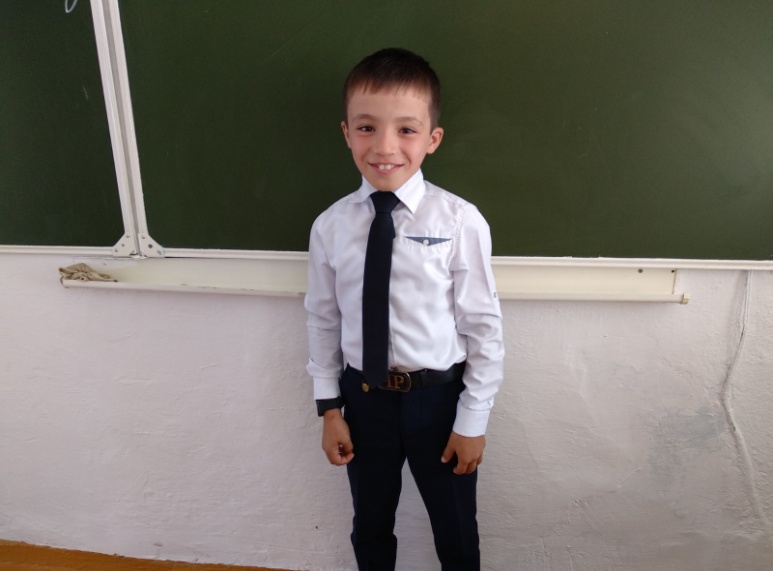 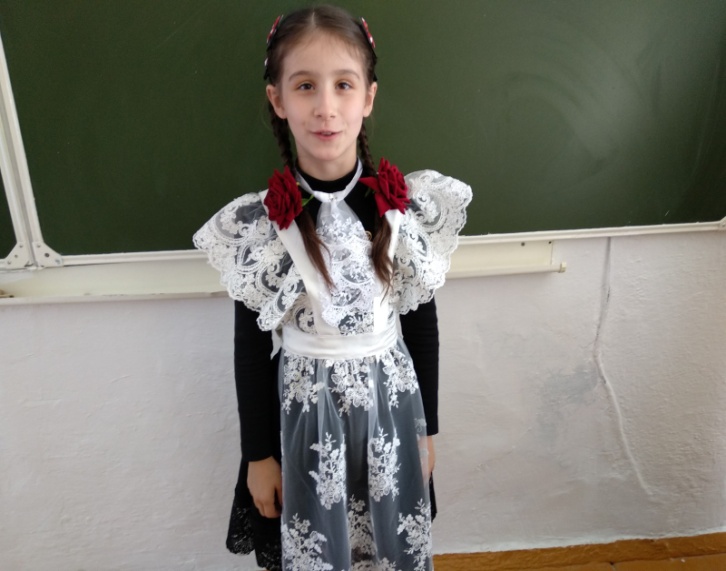 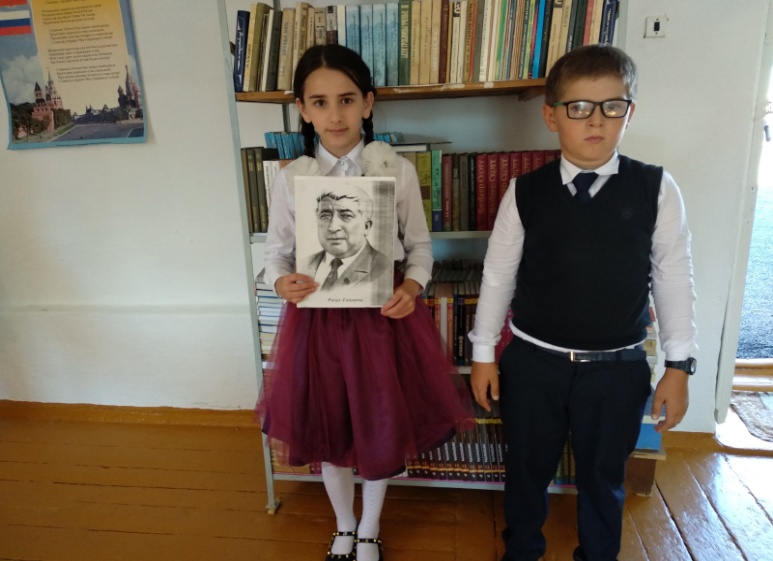 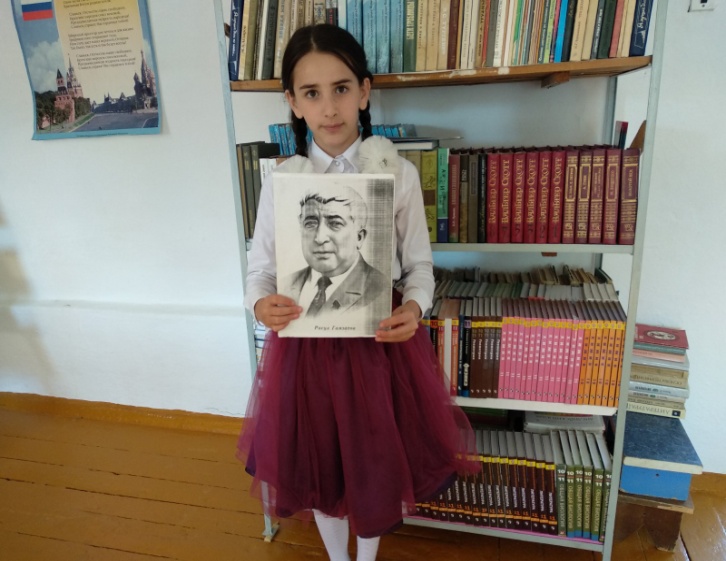 Всего  охвачено 125 учащихся.